

Havenlaan 88, bus 73 - 1000 Brussel 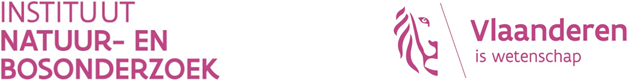 SchuldvorderingHet Instituut voor Natuur- en Bosonderzoek is verschuldigd aan:Naam personeelslid:      Adres:      Rijksregisternummer:      De som van bedrag in cijfers EURVoor: redenHet bedrag kan worden overgemaakt op:Bankrekeningnummer:      IBAN-nummer:      BIC-code:      De bewijsstukken worden vastgehecht aan dit document.Waar en echt verklaard voor de som van bedrag in letters EUR en bedrag in letters eurocentOpgemaakt te plaats, op datumnaam en handtekening aanvragerGezien en goedgekeurdnaam en handtekening functionele chef + datumGezien en goedgekeurdnaam en handtekening afdelingshoofd + datum